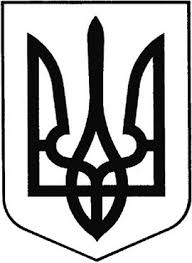                                                        Україна                   ГРEБІНКІВСЬКА СEЛИЩНА РАДА                   Білоцерківського району Київської області                           ВИКОНАВЧИЙ КОМІТЕТ                                   Р О З П О Р Я Д Ж Е Н Н Явід 13 квітня 2022 року           смт Гребінки                          № 44-ОДПро оголошення дня жалоби вГребінківській селищній територіальній громаді Керуючись Законом України «Про місцеве самоврядування в Україні», Указом Президента від 24 лютого 2022 року № 64 «Про введення воєнного стану в Україні», з метою вшанування пам'яті загиблого воїна Гребінківської селищної територіальної громадиЗОБОВ`ЯЗУЮ:У зв'язку із трагічною загибеллю в боях проти російських окупантів в с. Мощун Бучанського району Київської області жителя с. Ксаверівка, Максима Вікторовича Кравченка, стрільця-гарматника 72-ої окремої механізованої бригади імені Чорних Запорожців:Оголосити в Гребінківській селищній територіальній громаді 14 квітня 2022 року день жалоби.У день жалоби на всій території громади приспустити Державний Прапор України з траурною стрічкою на будинках і спорудах органу місцевого самоврядування, комунальних підприємств, установ і організацій.Контроль за виконанням даного розпорядження залишаю за собою.Селищний голова	                                                   Роман ЗАСУХА